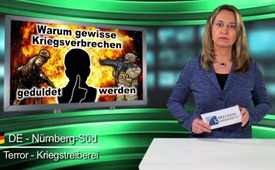 Warum gewisse Kriegsverbrechen geduldet werden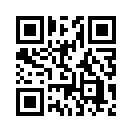 In unseren Medien bleiben manche Kriegsverbrechen fast unerwähnt. Warum? 
1. Kriegsverbrechen werden geduldet, wenn dies der US-amerikanischen Führung, westlichen Rüstungskonzernen sowie Finanzmogulen dient. So verkaufte z.B. die USA in den letzten Jahren Waffen im Wert von über 5 Mrd. Dollar an die arabischen Golfstaaten. Zum Vergleich lieferten zum Beispiel Großbritannien Waffen im Wert von 1,9 Mrd., Frankreich von 0,9 Mrd. und Deutschland im Wert von 0,3 Mrd. US-Dollar.Warum gewisse Kriegsverbrechen geduldet werden 
In unseren Medien bleiben manche Kriegsverbrechen fast unerwähnt. Warum? 
1. Kriegsverbrechen werden geduldet, wenn dies der US-amerikanischen Führung, westlichen Rüstungskonzernen sowie Finanzmogulen dient. So verkaufte z.B. die USA in den letzten Jahren Waffen im Wert von über 5 Mrd. Dollar an die arabischen Golfstaaten. Zum Vergleich lieferten zum Beispiel Großbritannien Waffen im Wert von 1,9 Mrd., Frankreich von 0,9 Mrd. und Deutschland im Wert von 0,3 Mrd. US-Dollar. 
2. Kriegsverbrechen werden geduldet, wenn dies die US-amerikanischen Interessen als Weltmacht begünstigt. Den USA seien erstarkende Nationen sowie Bündnisse eine Bedrohung, so US-Globalstratege George Friedman. Es sei „die zentrale Strategie der US-Geopolitik, konkurrierende Mächte gegeneinander aufzuhetzen und in den Krieg zu treiben“. 
3. Kriegsverbrechen werden geduldet, da laut westlichen Politikern und Medien die US- Kriege, seien es direkte oder Stellvertreterkriege, gerechtfertigt seien, um „Frieden, Sicherheit und Demokratie“ in der Welt zu garantieren. Doch Kriegsverbrechen konnten noch nie zu „Friede, Sicherheit und Demokratie“ führen. 
Mord, Krieg und andere Verbrechen gegen die Menschlichkeit gebraucht nur der, wer in seiner angestrebten Führungsrolle nicht legitimiert ist. 
So sagte schon der deutsche Dichter, Philosoph und Historiker Friedrich Schiller: „Mit Mord muss herrschen, wer den Thron geraubt.“von el./sc.Quellen:http://www.kla.tv/7368
https://de.wikipedia.org/wiki/Humanit%C3%A4re_Aspekte_der_Milit%C3%A4rintervention_im_Jemen_2015Das könnte Sie auch interessieren:---Kla.TV – Die anderen Nachrichten ... frei – unabhängig – unzensiert ...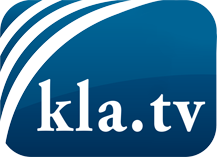 was die Medien nicht verschweigen sollten ...wenig Gehörtes vom Volk, für das Volk ...tägliche News ab 19:45 Uhr auf www.kla.tvDranbleiben lohnt sich!Kostenloses Abonnement mit wöchentlichen News per E-Mail erhalten Sie unter: www.kla.tv/aboSicherheitshinweis:Gegenstimmen werden leider immer weiter zensiert und unterdrückt. Solange wir nicht gemäß den Interessen und Ideologien der Systempresse berichten, müssen wir jederzeit damit rechnen, dass Vorwände gesucht werden, um Kla.TV zu sperren oder zu schaden.Vernetzen Sie sich darum heute noch internetunabhängig!
Klicken Sie hier: www.kla.tv/vernetzungLizenz:    Creative Commons-Lizenz mit Namensnennung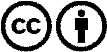 Verbreitung und Wiederaufbereitung ist mit Namensnennung erwünscht! Das Material darf jedoch nicht aus dem Kontext gerissen präsentiert werden. Mit öffentlichen Geldern (GEZ, Serafe, GIS, ...) finanzierte Institutionen ist die Verwendung ohne Rückfrage untersagt. Verstöße können strafrechtlich verfolgt werden.